Unit 5 Lesson 7: Solve Both Addends Unknown Story ProblemsWU Which One Doesn’t Belong: Decompose with Math Tools (Warm up)Student Task StatementWhich one doesn’t belong?A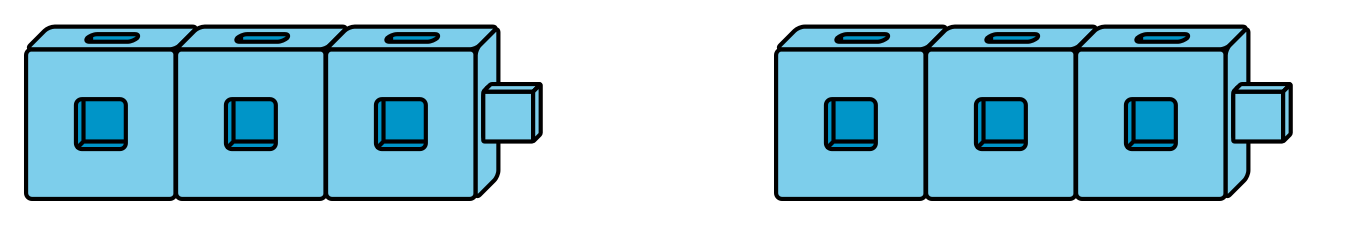 B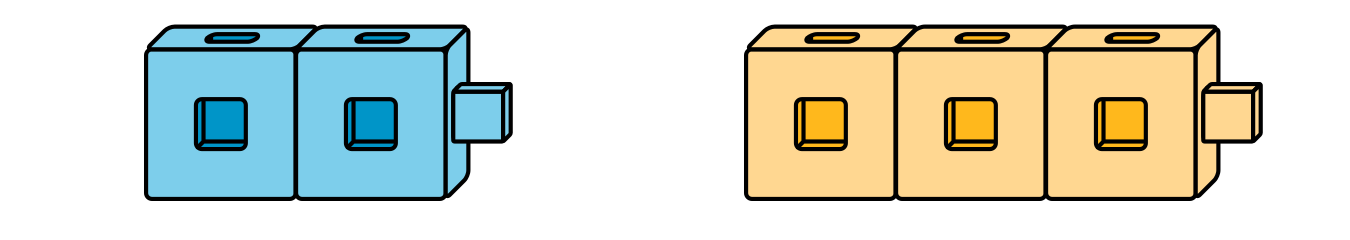 C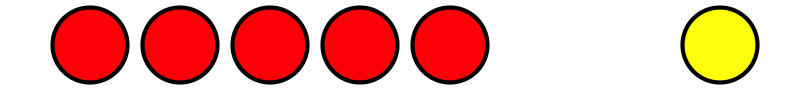 D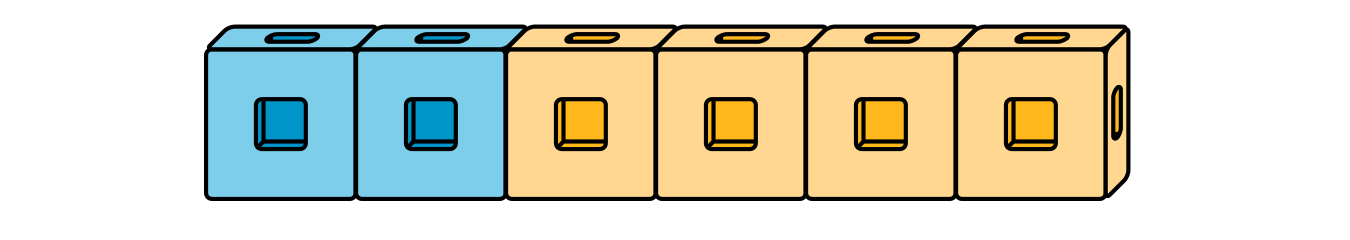 1 Fruit for PaletasStudent Task StatementJada made 6 paletas with her brother.They made two flavors, lime and coconut.How many of the paletas were lime?Then how many of the paletas were coconut?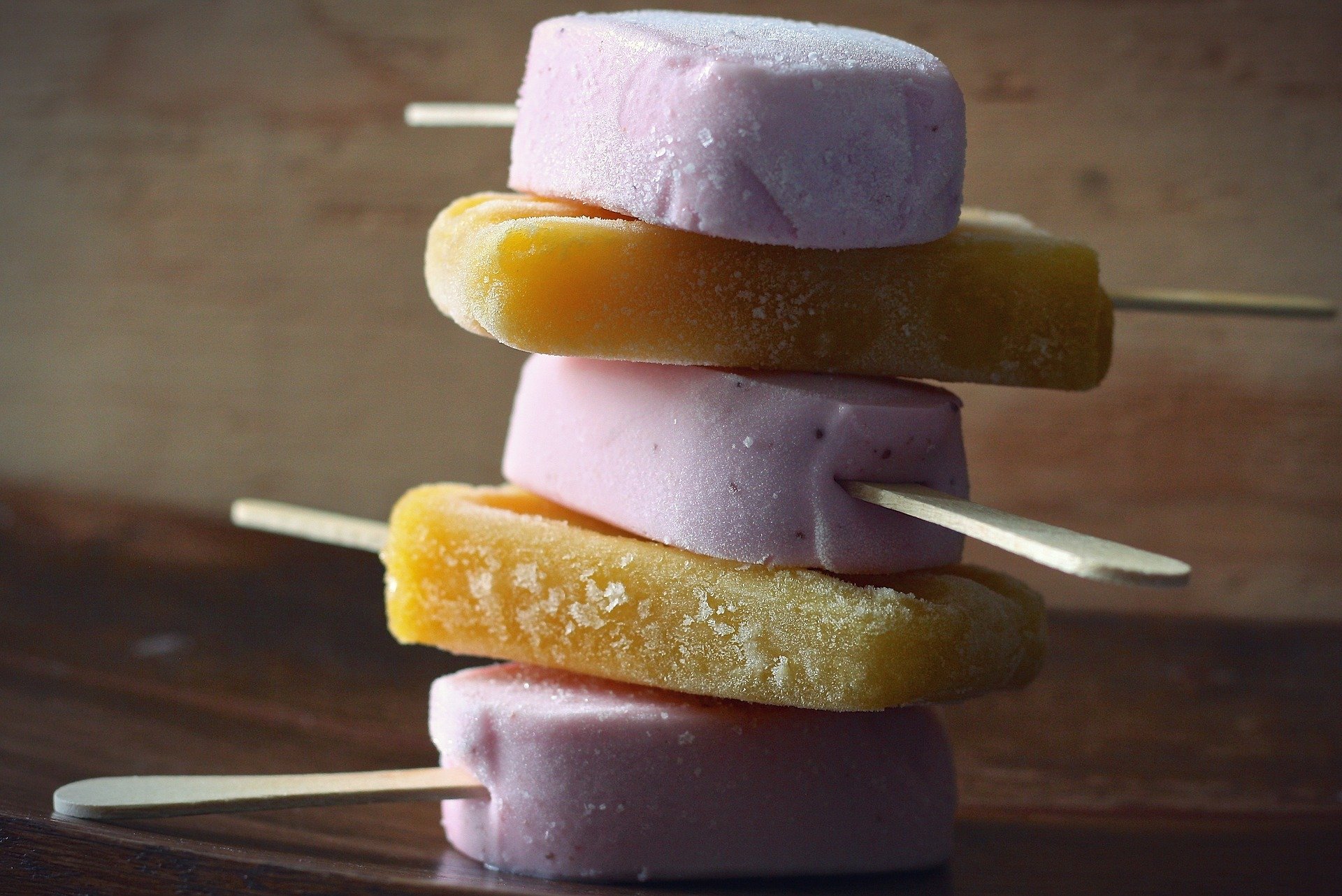 2 PomegranatesStudent Task StatementKiran had 7 pomegranates in his bag.He put some of the pomegranates on the shelf.He put the rest of the pomegranates in a basket.How many of the pomegranates were on the shelf?Then how many of the pomegranates were in the basket?Expression: _________________________________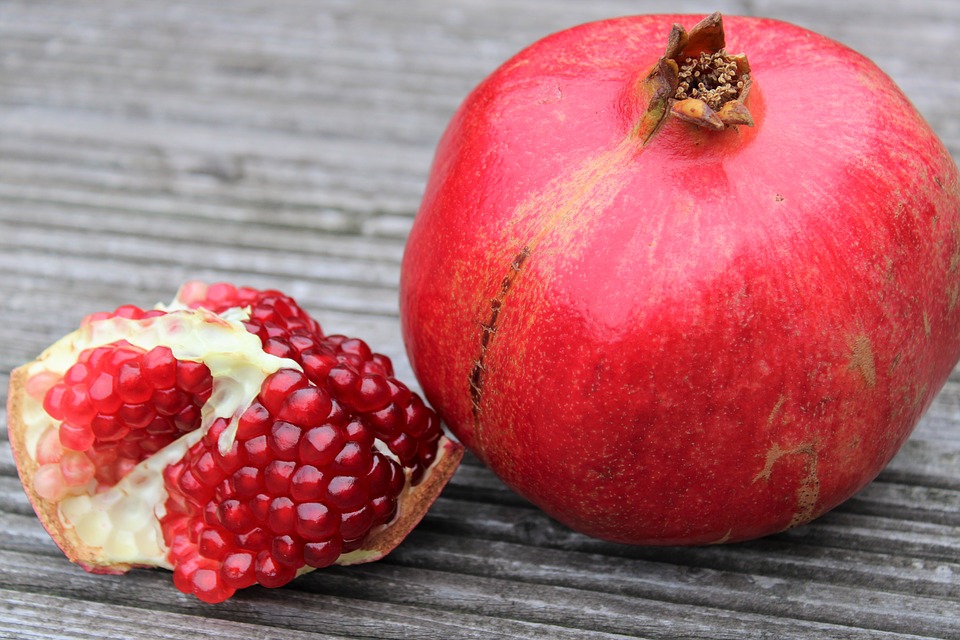 3 Introduce Math Stories, How Many of Each?Student Task Statement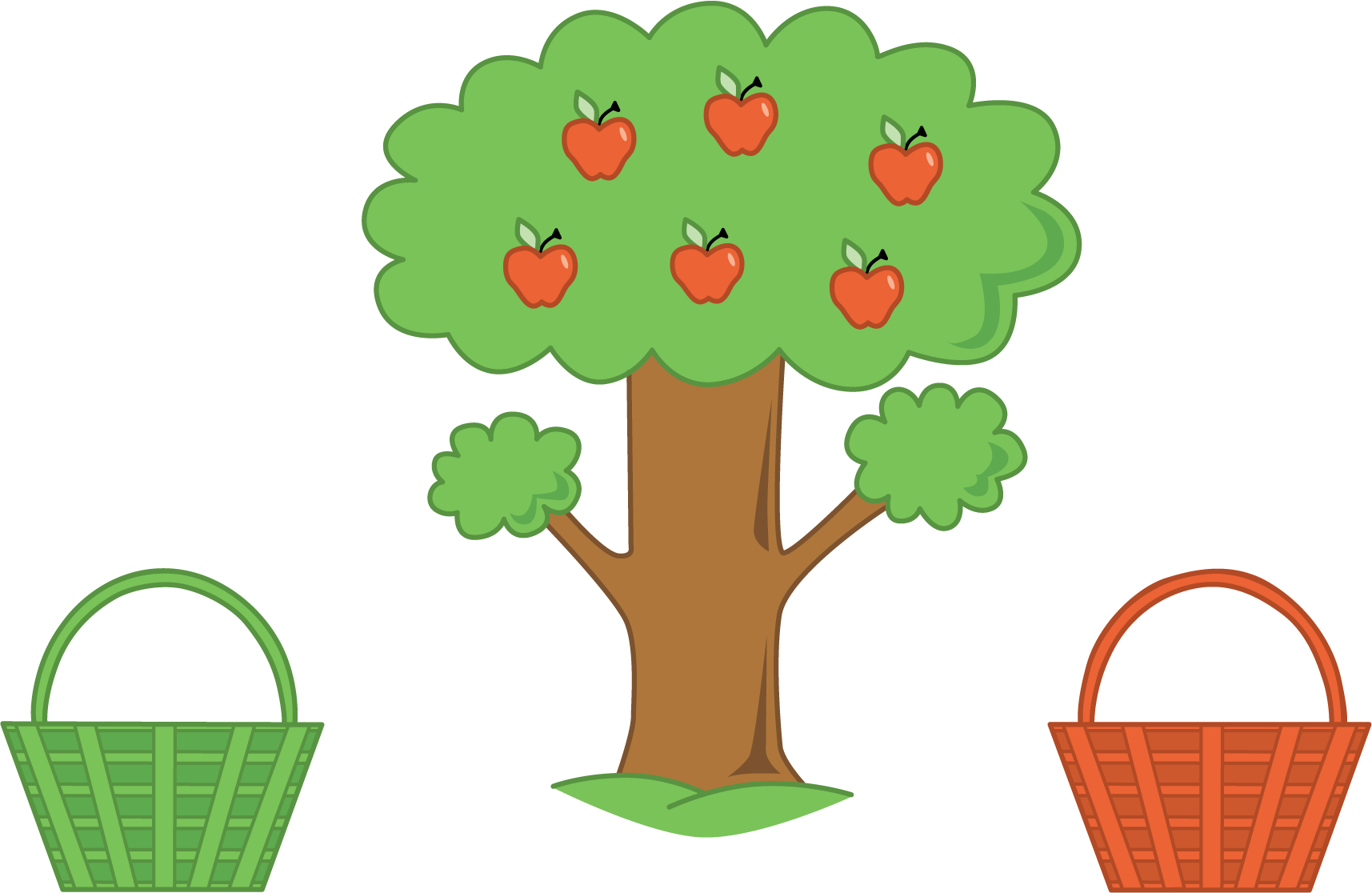 Choose a center.What’s Behind My Back?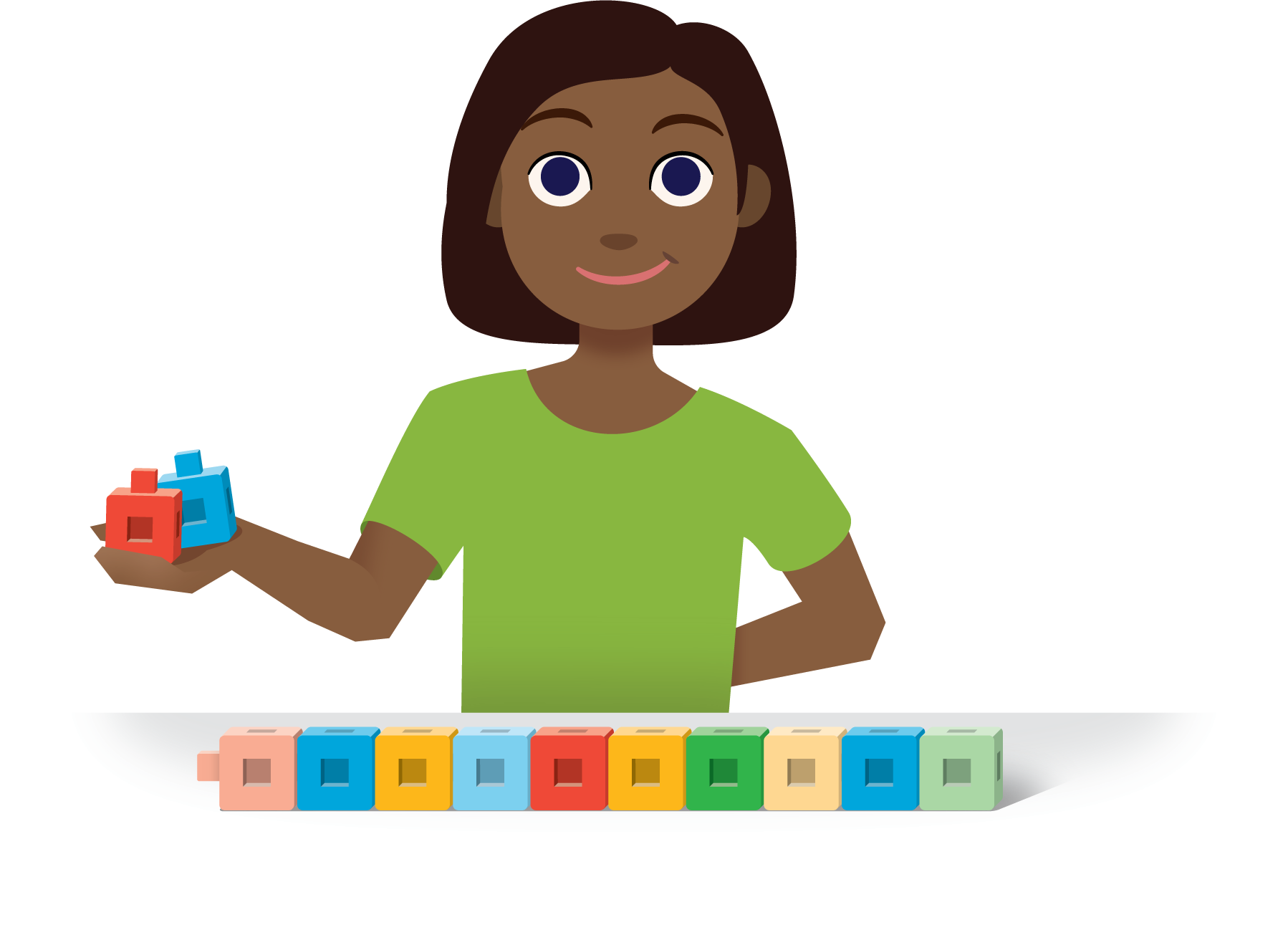 5-frames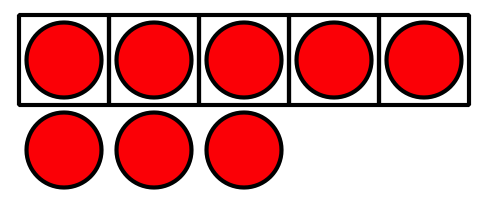 Make or Break Apart Numbers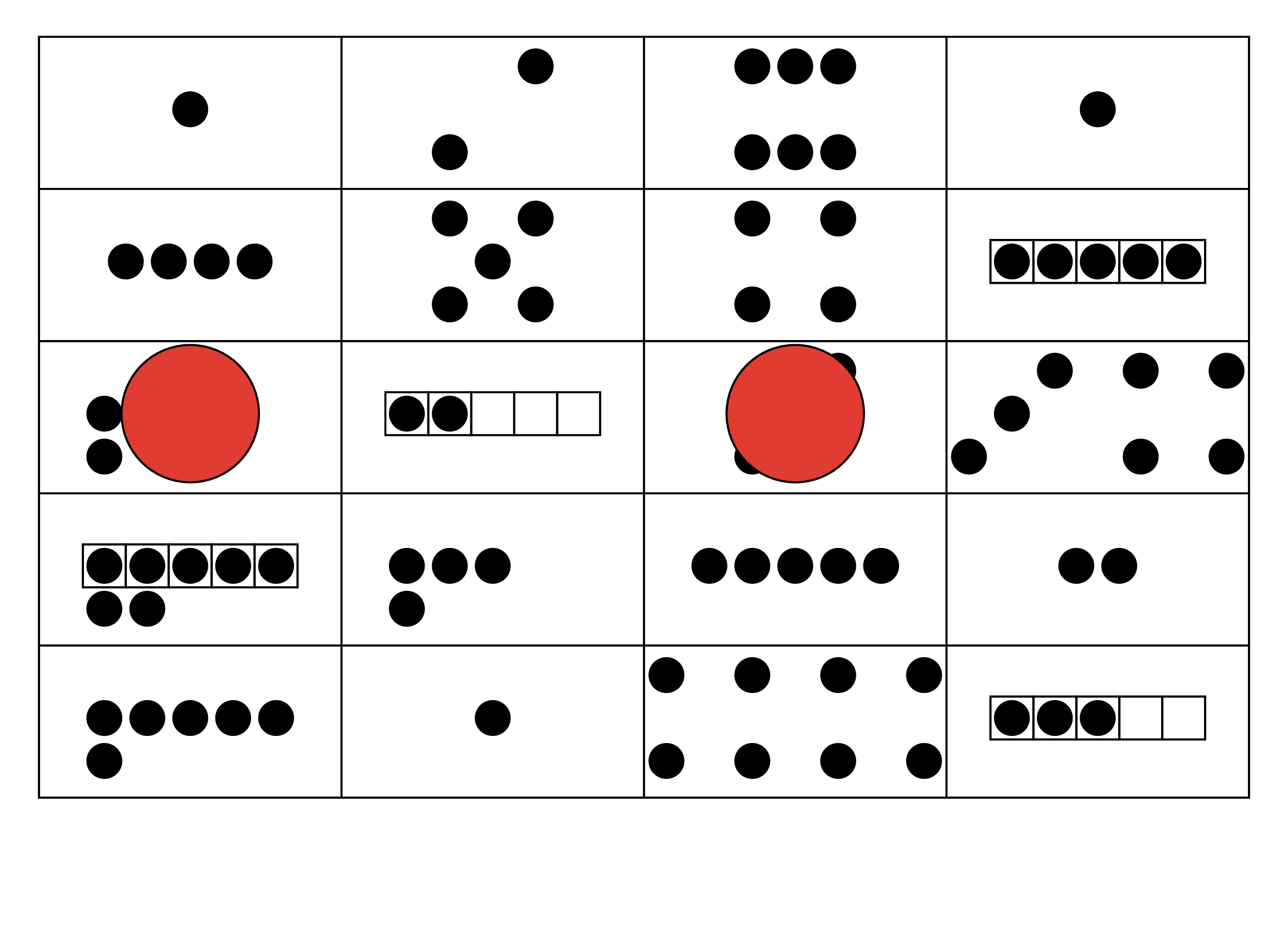 Math Stories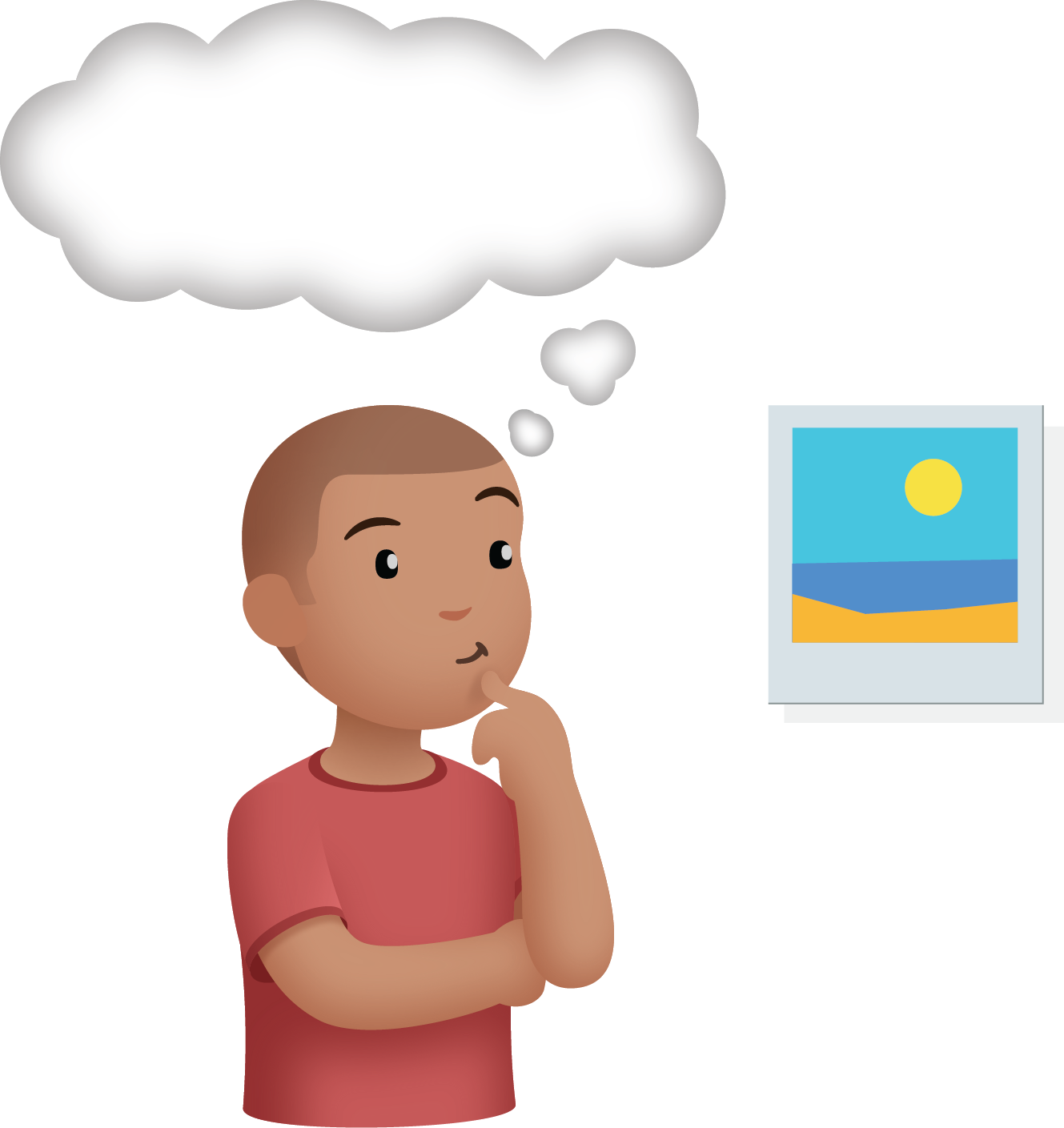 Images for Activity Synthesis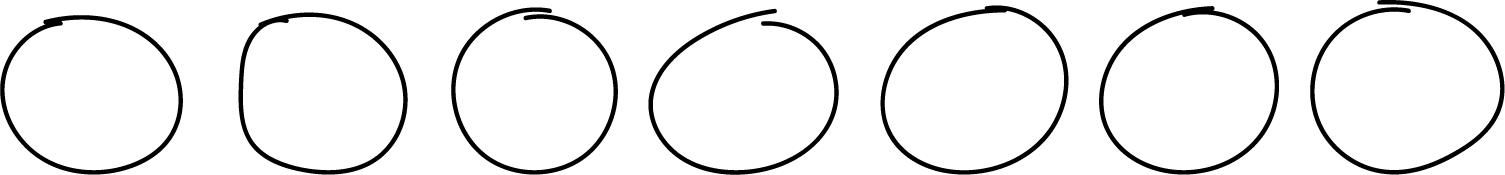 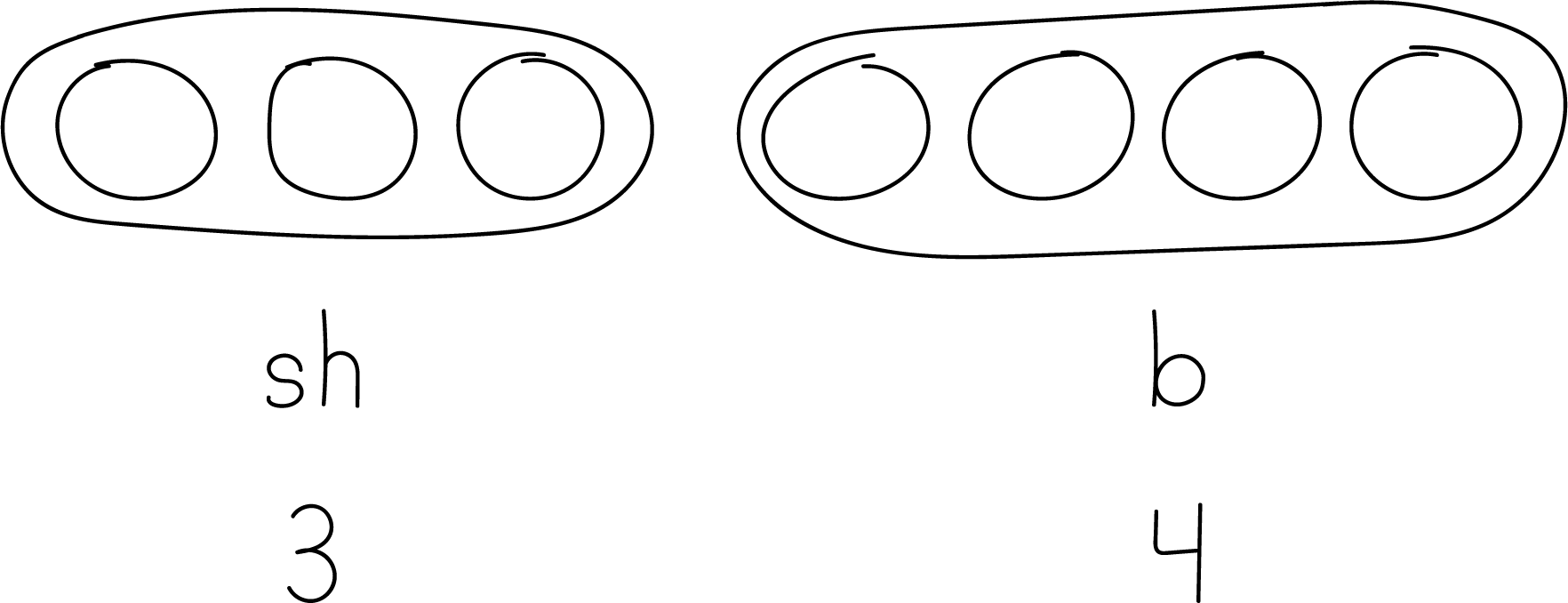 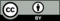 © CC BY 2021 Illustrative Mathematics®